БЛАГОВЕЩЕНСКАЯ ГОРОДСКАЯ ДУМА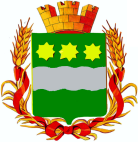 Амурской области(шестой созыв)РЕШЕНИЕ29.01.2015                                                                                                          № 6/69					                                                   г. БлаговещенскЗаслушав отчет о деятельности контрольно-счетной палаты города Благовещенска за 2014 год, представленный председателем контрольно-счетной палаты города Благовещенска О.В. Махровым, учитывая заключение комитета Благовещенской городской Думы по бюджету, финансам и налогам, Благовещенская городская Думарешила: Принять отчет о деятельности контрольно-счетной палаты города Благовещенска за 2014 год к сведению.	2.	Настоящее решение вступает в силу со дня его подписания.Председатель Благовещенской                                                                     городской Думы                         	                                              В.А. Кобелев		